a 501-C3 Non Profit Organization, division of Arizona Creative Works
MetroCenter Mall • Suite 2090 • 9617 N. Metro Parkway W. • Phoenix, AZ 85051 • (602) 477-9562
wholelifeaz@gmail.com • www.wholelifearizona.com • www.wholelifemusic.com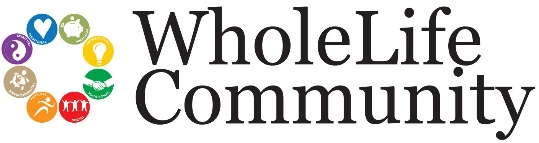 Peer Recovery Support Specialist Training Application Working as a Certified Peer Recovery Specialist can be an immensely rewarding occupation. It is a way to help others experience the recovery that you have experienced yourself. However, it is not the job for everyone, and it is one you need to be ready to undertake. To help us know you are ready, complete the following application. All information will remain confidential.        Name (also list any previously used names) 	Social Security Number (Required)  	Date of Birth   	Are you eighteen years of age or older?	 YES	 NOAre you currently employed?	 YES	 NO
List the last two jobs you have held, the name of your employers, and the dates of your employment. (Note: an employment history is not necessary for consideration.)1.	 	2.	 	Check your highest level of education. High School Diploma  GED Vocational certificate, specialty  	 Associate’s Degree, concentration  	 Bachelors,  Master’s, PhD, major   	Are you in recovery from a mental health disorder? If yes,	 YES	 NOHave you been in recovery from a mental health disorder forat least the past 12 consecutive months? YES	 NOAre you in recovery from a substance use disorder? If yes,	 YES	 NOHave you been in recovery from a substance use disorder forat least the past 12 consecutive months? YES	 NOAre you willing to disclose to peers, staff, and the public that you have lived experience with a mental illness, substance use disorder, or both? YES	 NO	 MAYBEAre you comfortable sharing your recovery story with others

 YES	 NO	 You will also be required to listen to the recovery stories of others. Sometimes these stories may be uncomfortable for you, particularly if they touch upon one of your “triggers.” Are you okay with this? YES	 NO	 MAYBEThe required training is intensive and can be fatiguing. Do you feel you generally have the energy to stay focused and alert? YES	 NO	 MAYBEIf accepted, you must attend all of the 80-hour, training. It is held over 5 weeks. Will you commit to that? YES	 NO	 MAYBESome of the the training is highly interactive and requires activities that involve small groups, role-playing, and reading to the group. Are you comfortable with this kind of participation? YES	 NO	 MAYBE  Conservator StatusConservatorship is a court-approved legal relationship between a competent adult and an adult with a disability or an adult who needs assistance in decision-making. It gives the conservator specific authority and duty to act on behalf of the individual in making decisions affecting the person’s life. In Tennessee, the definition of a conservator is a personappointed by the court to provide partial or full supervision, protection and assistance. A conservator acts as the agent of the court.Certified Peer Recovery Specialists are expected to not only manage their own affairs but also to be able to provide peer support to others. Having a conservator contraindicates certification as a Certified Peer Recovery Specialist.By affixing my initials and signature below:I confirm that I do not have a conservator.                                        Initials                Please write complete answers to the following questions without outside help. Your answers can be brief,but use complete sentences. Type or use legible handwriting. This is not a test with right or wrong answers; it is a way to assess your readiness to take the certification training.Describe how your personal recovery journey has helped you to get where you are today?  ________________

___________________________________________________________________________________________

___________________________________________________________________________________________Describe at least two of your strengths and how they have helped you in your recovery. ___________________

___________________________________________________________________________________________

___________________________________________________________________________________________Describe, some of the things you do to assist you with your recovery, and to deal with cravings and triggers. 

___________________________________________________________________________________________

___________________________________________________________________________________________Do you believe that there are Multiple Pathways to Recovery? ______Y   ______N       Have you ever led any type of a group activity?  _____Y  ______N. Are you comfortable doing so?  _____Y  ____NHave you ever taught a class or workshop before; how do you feel about teaching? _______________________

___________________________________________________________________________________________

___________________________________________________________________________________________Describe your best experience(s) in employment, service work, or volunteer works, and what made it meaningful.

___________________________________________________________________________________________

___________________________________________________________________________________________Describe your support systems and how it has helped you in your recovery.  _____________________________

___________________________________________________________________________________________

___________________________________________________________________________________________Describe why you want to become a Certified Peer Recovery Specialist. ___________________________________

______________________________________________________________________________________________

______________________________________________________________________________________________Why do you feel you would be a good candidate to work with peers that have challenges with Substance Use?
_______________________________________________________________________________________+++++____

________________________________________________________________________________________________

________________________________________________________________________________________________

________________________________________________________________________________________________Is there anything else you would like us to know? ____________________________________________)___________

________________________________________________________________________________________________

________________________________________________________________________________________________If you are an AHCCCS client, and receiving services for behavioral health, there is a good chance that the training can be paid by AHCCCS. Otherwise, the tuition for the training is $1200. We have some scholarships, work-study, payment plans and discounts available for candidates.  Please indicate if you have AHCCCS, which insurance plan, and if not, your ability to make bi-weekly payments, towards tuition. There is a required minimum down payment of $200.00 to reserve your spot in the class. We are limited to 10 Students per class section.  ______________________________________________________________________________________________________________________________________________________________________________________________
_______________________________________________________________________________________________My signature below, affirms that all of the information contained in this application is true and correct to the best of my knowledge. I understand that knowingly providing false information shall be grounds to deny my certification. Your Signature__________________________________________________Date__________________________Your printed Name____________________________________________________________________________Name preferred on certificate____________________________________________________________________